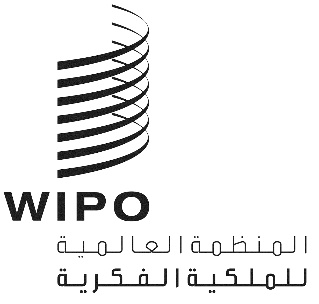 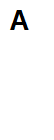 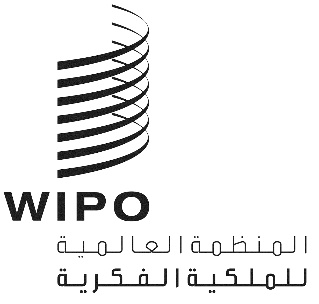 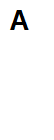 sccr/42/1 PROV.الأصل: بالإنكليزيةالتاريخ: 10 فبراير 2022اللجنة الدائمة المعنية بحق المؤلف والحقوق المجاورةالدورة الثانية والأربعونجنيف، من 9 إلى 13 مايو 2022مشروع جدول الأعمالمن إعداد الأمانةافتتاح الدورةاعتماد جدول أعمال الدورة الثانية والأربعينانتخاب أعضاء المكتباعتماد منظمات غير حكومية جديدةاعتماد تقرير الدورة الحادية والأربعين للجنة الدائمة المعنية بحق المؤلف والحقوق المجاورةحماية هيئات البثالتقييدات والاستثناءات لفائدة المكتبات ودور المحفوظاتالتقييدات والاستثناءات لفائدة مؤسسات التعليم والبحث ولفائدة الأشخاص ذوي إعاقات أخرىمسائل أخرىاقتراح لتحليل حق المؤلف المتعلق بالبيئة الرقميةاقتراح من السنغال والكونغو لإدراج حق التتبع في جدول أعمال العمل المقبل للجنة الدائمة المعنية بحق المؤلف والحقوق المجاورة التابعة للمنظمة العالمية للملكية الفكريةاقتراح مقدم من الاتحاد الروسي بشأن تعزيز حماية حقوق مخرجي المسرح على الصعيد الدولياقتراح بشأن دراسة تركّز على إدراج حق الإعارة للجمهور في جدول الأعمال والعمل المقبل للجنة الدائمة المعنية بحق المؤلف والحقوق المجاورة التابعة للمنظمة العالمية للملكية الفكرية (الويبو)اختتام الدورة[نهاية الوثيقة]